Unit 2 Lesson 16: Estimate ProductsWU Notice and Wonder: Garden Size (Warm up)Student Task StatementWhat do you notice? What do you wonder?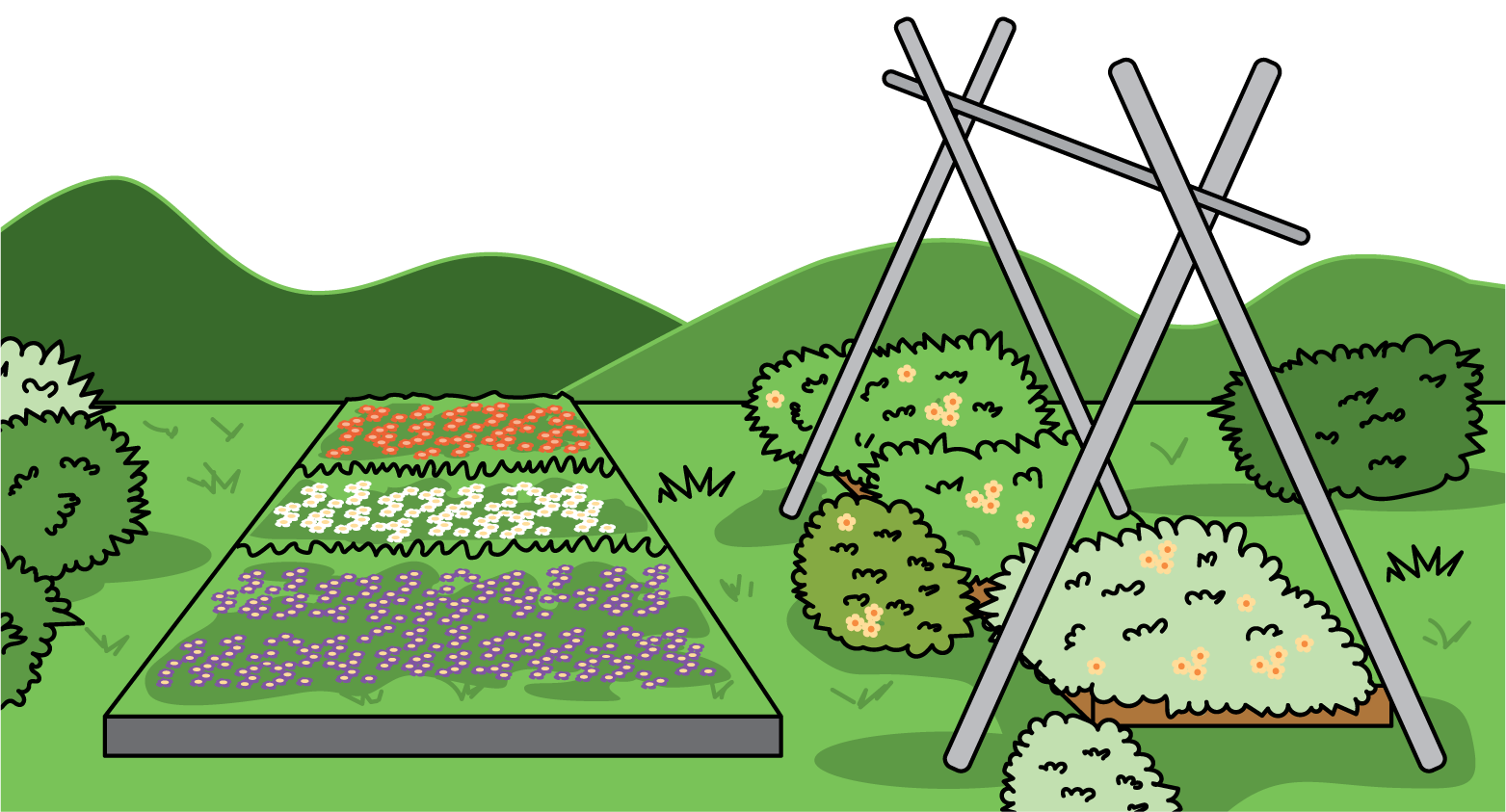 1 Priya’s GardenImages for Launch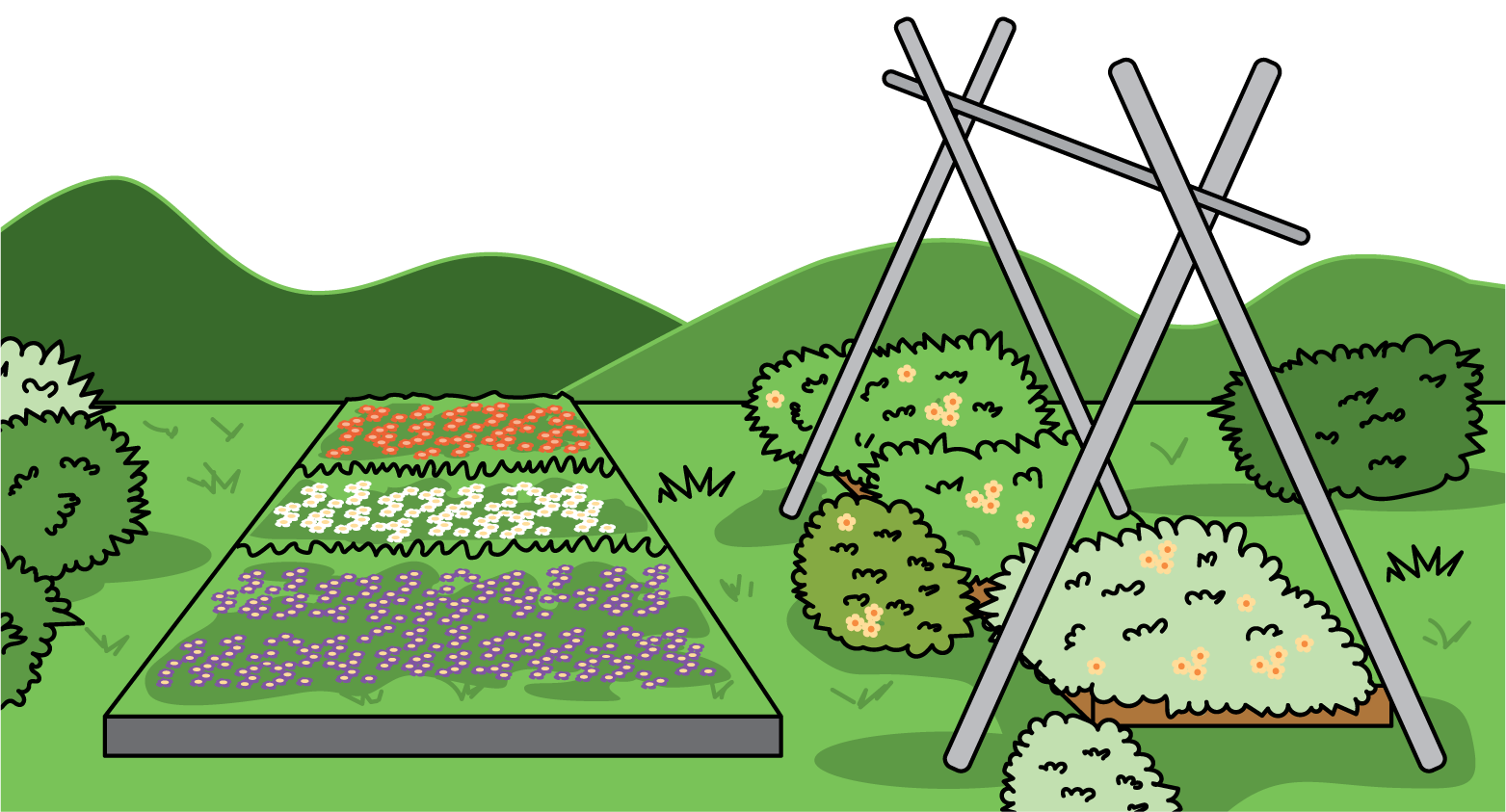 Student Task Statement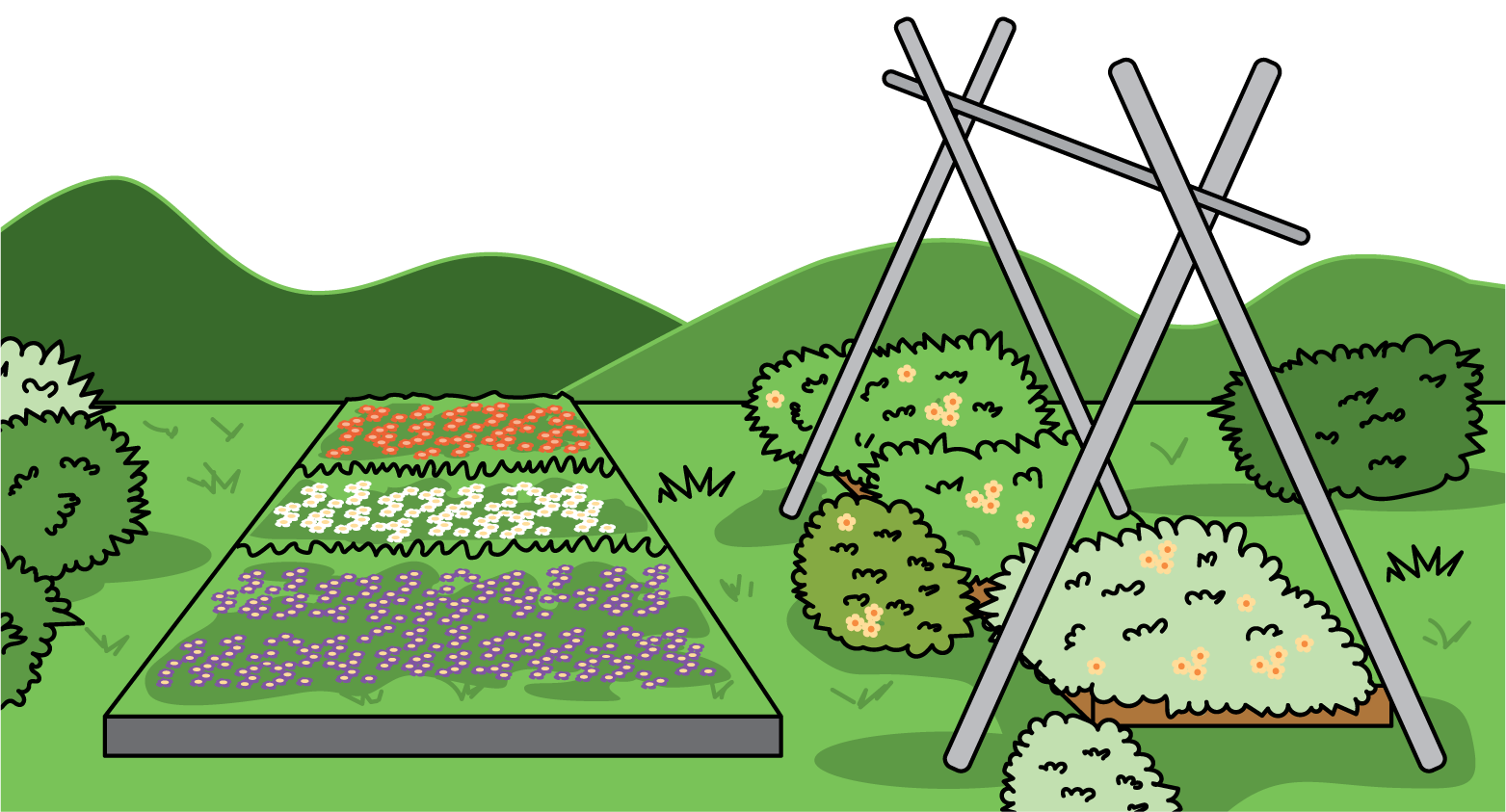 Priya has enough materials to build a garden that is 36 square feet.Choose all the side lengths that are reasonable for her garden. Be prepared to explain your thinking to your partner.9 feet by  feet9 feet by  feet12 feet by  feet9 feet by  feet2 Too High, Too Low, Just About RightStudent Task StatementWrite a whole number product that is slightly less than, slightly greater than, or about equal to the value of .slightly less:slightly greater:just right:Write a whole number product that is slightly less than, slightly greater than, or about equal to the value of .slightly less:slightly greater:just right:Without calculating, use the numbers 2, 3, 5, 6, and 7, to complete the expression with a value close to 20.
 Explain how you know your expression represents a value close to 20.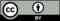 © CC BY 2021 Illustrative Mathematics®